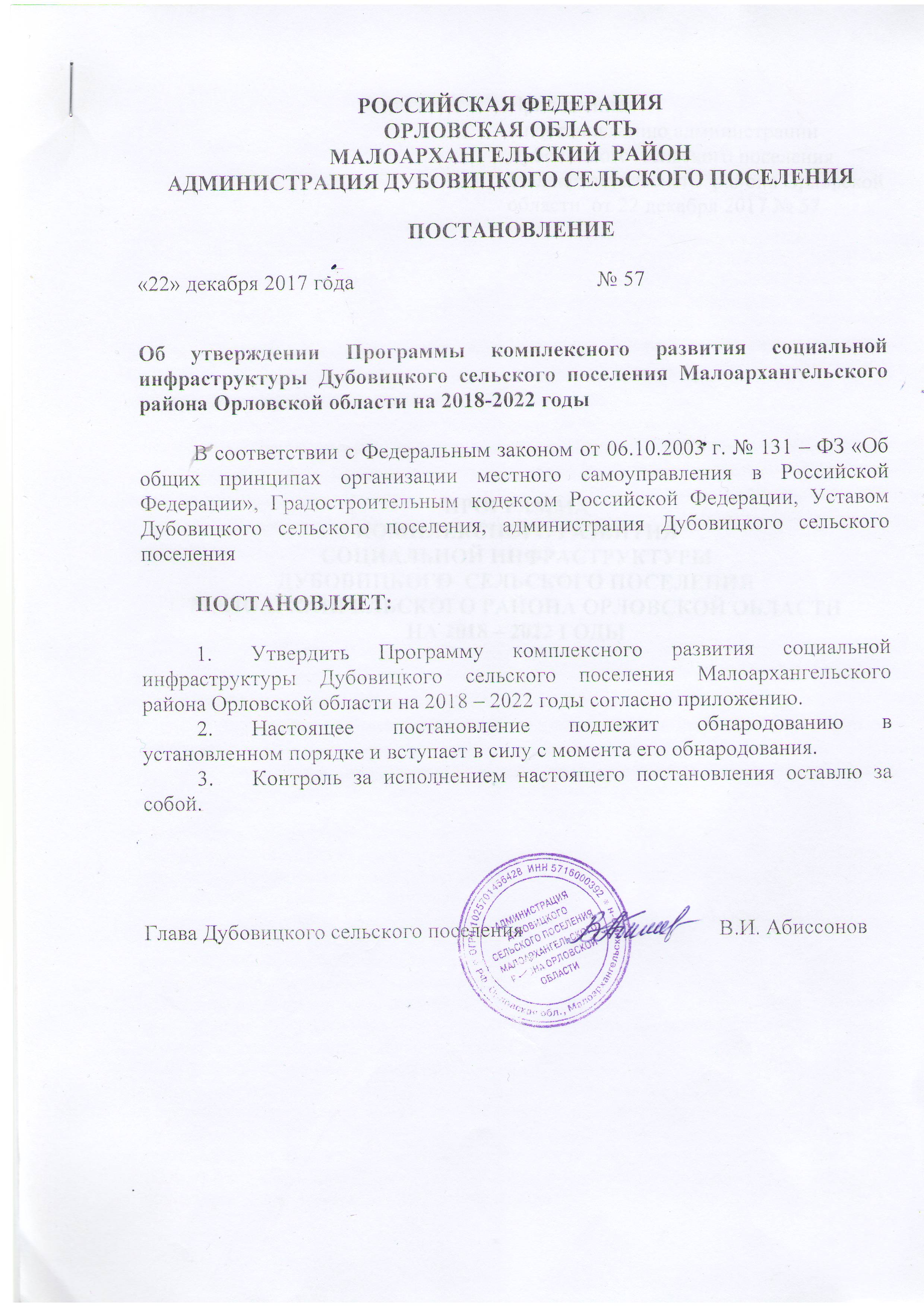 Приложение к постановлению администрацииДубовицкого  сельского поселенияМалоархангельского  района Орловской области  от 22 декабря 2017 № 57Программакомплексного развитиясоциальной инфраструктурыДУБОВИЦКОГО  СЕЛЬСКОГО ПОСЕЛЕНИЯМАЛОАРХАНГЕЛЬСКОГО РАЙОНА ОРЛОВСКОЙ областина 2018 – 2022 годыСОДЕРЖАНИЕВведение……………………………………………………………………………………………4                                                                                                                           Паспорт Программы………………………………………………………………………………..6Общие сведения…………………………………………………………………………………….8 1. Основные стратегические направления развития сельского поселения…………………….112. Финансовые потребности для реализации Программы……………………………………....133. Целевые индикаторы Программы и оценка эффективности мероприятий    развития социальной инфраструктуры……………………………….………………………..13                                                                                                                                                            4. Ожидаемые результаты……………………………………………………………………..…..145. Организация контроля за реализацией Программы…………………………………………..15                                                 6. Механизм обновления Программы…………………………………………………………….15                                                                            7. Перечень мероприятий Программы………………………………………………………..….16                                                                           ВВЕДЕНИЕСоциальная инфраструктура - система необходимых для жизнеобеспечения человека объектов, коммуникаций, а также предприятий, учреждений и организаций, оказывающих социальные и коммунально-бытовые услуги населению, органов управления и кадров, деятельность которых направлена на удовлетворение общественных потребностей граждан, соответствующих установленным показателям качества жизни.Социальная инфраструктура объединяет жилищно-коммунальное хозяйство, здравоохранение, образование, культуру и искусство, физкультуру и спорт, торговлю и общественное питание, бытовые услуги. Целесообразное разделение функций управления между органами власти различных уровней определяется главным критерием функционирования социальной сферы – улучшением условий жизни населения.Развитие и эффективное функционирование объектов, входящих в социальную инфраструктуру, их доступность- важное условие повышения уровня и качества жизни населения сельского поселения.На муниципальном уровне услуги социальной сферы доводятся непосредственно до потребителя. На федеральном уровне и на уровне субъектов федерации создаются условия для их реализации. На федеральном уровне  определяются роль и приоритеты федеральной власти в обеспечении жильем и услугами всех отраслей. Воплощением их должны стать федеральная концепция развития отраслей социальной сферы и гарантируемые государством минимальные социальные стандарты, реализуемые на уровне муниципальных образований как часть стратегии комплексного развития территории.Функции социальной инфраструктуры определяются и подчинены целям социального и экономического развития общества – достижению социальной однородности общества и всестороннему гармоничному развитию личности. К наиболее значимым целевым функциям социальной инфраструктуры можно отнести:- создание условий для формирования прогрессивных тенденций в демографических процессах;- эффективное использование трудовых ресурсов;- обеспечение оптимальных жилищно-коммунальных и бытовых условий жизни населения;- улучшение и сохранение физического здоровья населения;- рациональное использование свободного времени гражданами.Основной целью Программы является повышение качества жизни населения, его занятости и самозанятости экономических, социальных и культурных возможностей на основе развития сельхозпроизводства, предпринимательства, личных подсобных хозяйств торговой инфраструктуры и сферы услуг. Благоприятные условия для жизни населения - это возможность полноценной занятости, получения высоких и устойчивых доходов, доступность широкого спектра социальных услуг, соблюдение высоких экологических стандартов жизни. В первую очередь, это налаживание эффективного управления, рационального использования финансов и собственности	Развитие отраслей социальной инфраструктуры учитывает основные задачи социальной политики, направленной на улучшение качества жизни населения, повышение уровня его благосостояния и долголетия, формирование и воспроизводство здорового творчески активного поколения. К ним относится прежде всего решение жилищной проблемы, удовлетворение растущих потребностей населения в качественном жилье; повышение уровня и качества развития социальной инфраструктуры, создание культурной сферы жизнедеятельности человека; улучшение экологических условий жизни и труда; повышение профессионального уровня работников, как базы увеличения производительности труда и роста объемов товаров и услуг: создание гарантий социальной защищенности всех групп населения, в том числе молодежи и пенсионеров; удовлетворение потребностей населения в товарах и услугах при повышении уровня платежеспособности населения.Характеристика социальной инфраструктуры является основной входной информацией, используемой для целей расчета бюджетной потребности. Основные составляющие характеристики - численность работающих, обучающихся, воспитанников, обслуживаемых, занимаемая площадь и уровень ее благоустройства.Прогнозирование развития социальной инфраструктуры опирается на анализ демографической ситуации на территории сельского поселения, процессов рождаемости и смертности, миграции населения, анализ структуры населения, поскольку основная цель социальной инфраструктуры - это удовлетворение потребностей населения.Программой установлен перечень мероприятий по проектированию, строительству и реконструкции объектов социальной инфраструктуры сельского поселения, которые предусмотрены муниципальными программами, стратегией социально-экономического развития сельского поселения.ПАСПОРТ ПРОГРАММЫОБЩИЕ СВЕДЕНИЯПод социальной инфраструктурой понимается система объектов, обеспечивающих полноценное функционирование систем социальной сферы — объектов культурно-бытового обслуживания населения (здравоохранения, образования, культурно-просветительских учреждений, бытовые предприятия и т.д.).Система обслуживания является важным элементом системы «экономическая база – социальная инфраструктура», и представляет собой один из видов градостроительной деятельности. Развитие ее имеет определяющее значение, влияющее как на качество жизни населения, так и на разнообразие объектов обслуживания. Важными показателями качества жизни населения являются наличие и разнообразие объектов обслуживания, их пространственная, социальная и экономическая доступность, как для местного населения, так и для гостей поселения.	 Программой предусматривается формирование системы мероприятий, направленных на оптимальное размещение указанных объектов социальной инфраструктуры, с целью повышения обеспечения населения социальными услугами.Дубовицкое сельское поселение находится в северо-восточной части территории  Малоархангельского муниципального района Орловской области. Сельское поселение граничит с 4 сельскими поселениями Малоархангельского района (на юго-востоке с Первомайским сельским поселением, на юге – Губкинским сельским поселением, на юго-западе – с Октябрьским сельским поселением, на западе – с Ленинским сельским поселением) и на северо – востоке с Покровским муниципальным районом.   Расстояние до райцентра г. Малоархангельск – 10 км, до железнодорожной станции Малоархангельск – 26 км, до областного центра г. Орел – 98 км.Общая территория сельского поселения – 8980га, из них пашни-6241га,  население на 01.01.2018 года – 571 человек.Территория муниципального образования Дубовицкого сельского  поселения  входит в состав Малоархангельского района Орловской области. Село Дубовик является административным центром сельского поселения. В состав поселения входят 12 населенных пунктов: с. Дубовик, с. Архарово, п. Беловский, д. Бобылевка, д. Залипаевка, д. Мартюхино, д. Мишково, д. Нижнее Архарово, д. Покровское, д. Писарево, д. Федоровка, д. Юдино, границы населенного пункта совпадают с границами муниципального образования. Населенные пункты сельского поселения обеспечены сетями электроснабжения и частично газифицированные. Система централизованного теплоснабжения в поселении отсутствует.На территории поселения  расположен Храм Прихода Присвятые Богородицы,             с. Архарово, ул. Центральная, д.11Сельское хозяйство является важнейшей отраслью не только агропромышленного комплекса, но и всей экономики Дубовицкого сельского поселения.            Источником водоснабжения поселения  являются подземные воды.Демографическая ситуацияДемографическая ситуация в Дубовицком сельском поселении в 2017 году остается прежней, число родившихся не превышает число умерших. Короткая продолжительность жизни, невысокая рождаемость, объясняется следующими факторами: многократным повышением стоимости самообеспечения  (питание, лечение, лекарства, одежда), появилась безработица, резко снизились доходы населения. Ситуация в настоящее время начала улучшаться в связи с устройством на работу вахтовым методом мужской половины поселения Деструктивные изменения в системе медицинского обслуживания также оказывают влияние на рост смертности от сердечно-сосудистых заболеваний, онкологии. На показатели рождаемости влияют следующие моменты: - материальное благополучие; - государственные выплаты за рождение второго ребенка и последующих детей; - наличие собственного жилья, приобретенного под материнский капитал; - предоставлением многодетным матерям социальных льгот;Рынок труда в сельском поселении   Численность трудоспособного населения –317 человек (55,52%). Пенсионеры составляют 31,17% населения. В связи с отсутствием крупных предприятий, часть трудоспособного населения вынуждена работать за пределами сельского поселения. В сельском поселении проблема занятости трудоспособного населения существует.     В связи с этим, одной из главных задач для органов местного самоуправления в сельском поселении должна стать занятость населения.Развитие отраслей социальной сферыПрогнозом на 2018 год и на период до 2022 года определены следующие приоритеты социального развития сельского поселения:- повышение уровня жизни населения муниципального образования; в т.ч. на основе развития социальной инфраструктуры;- улучшение состояния здоровья населения на основе доступной широким слоям населения медицинской помощи и повышения качества медицинских услуг;- развитие жилищной сферы в сельском поселении;- создание условий для гармоничного развития подрастающего поколения в сельском поселении;- сохранение культурного наследия.Культура Предоставление услуг населению в области культуры в Дубовицком сельского поселения осуществляют: - Муниципальное бюджетное учреждение культуры «Дом культуры», Дубовицкий сельский дом культуры - с. Дубовик, ул. Щелковская, д.2,  филиал Архаровского сельского дома культуры – с. Архарово, ул. Центральная, д.26; Одним из основных направлений работы является работа по организации досуга детей и взрослых. Участвуют в районных мероприятиях.Задача в культурно-досуговом учреждении – вводить инновационные формы организации досуга населения и увеличить процент охвата населения. Проведение этих мероприятий позволит увеличить обеспеченность населения сельского поселения культурно-досуговыми учреждениями и качеством услуг.Физическая культура и спортВ Дубовицком сельском поселении ведется спортивная работа в  школах.При школе имеется стадион, спортивный зал, где проводятся игры и соревнования по волейболу,  футболу, военно-спортивные соревнования и т.д.В зимний период любимыми видами спорта среди населения является катание на коньках, на лыжах. Образование и воспитаниеНа территории сельского поселения расположены:- Муниципальное бюджетное учреждение Архаровская общеобразовательная школа, с, Архарово, ул. Центральная, д.8;- Дубовицкий филиал муниципального бюджетного учреждения Архаровская оош,              д. Покровское, ул. Школьная, д.8;                 В общеобразовательных учреждениях трудятся 11 педагогов, из которых 9 имеют высшее профессиональное образования.Кадровый состав педагогов обновляется за счет привлечения молодых специалистов.ЗдравоохранениеНа территории сельского поселения расположены: - фельдшерско-акушерский пункт – с. Архарово, ул. Центральная, д.24.Другие виды медицинской помощи жители поселения получают в медицинских учреждениях районного центра  г. Малоархангельск  и областного центра г. Орла.Предприятия торговли          В сельском поселении работают 3 магазина: магазин № 15, магазин № 16, минимаркет Покровское. Согласного графика выезда в отдаленные  населенные пункты выезжает автомагазин  Малоархангельского райпо.Спрос  жителей поселения полностью удовлетворен.Сельскохозяйственные производителиВ сфере производства работает 1 сельскохозяйственное предприятие-  ООО «ДубовицкоеОтделения связи, почты, банка	Почтовые услуги обеспечиваются обособленным структурным подразделением Малоархангельского почтамта ФП Орловской области филиала ФГУП «Почта России».              В поселении имеется 2 почтовых отделения: ОПС «Дубовик»,  с. Дубовик, ул. Щелковская, д.7/2 и ОПС «Архарово», с.Архарово,  ул.Центральная, д. 9.	Поставщиками услуг телефонной связи в поселении являются Орловский филиал ОАО «ЦентрТелеком». На территории поселения имеется  имеется доступ к сети Интернет.Жилищный фондЖилищный фонд Дубовицкого сельского поселения – 258 домов, общая площадь  жилищного фонда –  15,8 тыс. кв. м. По степени благоустройства дома  являются частично благоустроенным -  имеется газовое отопление.Индивидуальный жилищный фонд состоит в основном из кирпичных и деревянных  строений  с газовым  и  печным отоплением,   холодным водоснабжением. Поселение не может развиваться без учета состояния и перспектив развития инженерных систем жизнеобеспечения, которые включают в себя такие составные части, как теплоснабжение, газоснабжение, электроснабжение и водоснабжение. Непосредственно под развитием систем коммунальной инфраструктуры поселения понимается проведение комплекса мероприятий нормативно-правового, организационного и иного характера, направленных на повышение качества жизни населения поселения, понимание жителями поселения сложности проводимой коммунальной реформы, а также подготовку и проведение соответствующих инвестиционных программ.ОСНОВНЫЕ СТРАТЕГИЧЕСКИЕ НАПРВЛЕНИЯ РАЗВИТИЯ СЕЛЬСКОГО ПОСЕЛЕНИЯОсновной целью Программы является обеспечение развития социальной инфраструктуры поселения для закрепления населения, повышения уровня его жизни.Основными задачами Программы являются:- развитие системы образования, культуры, за счет реконструкции и ремонта данных учреждений;- привлечение широких масс населения к занятиям спортом и культивирование здорового образа жизни;- улучшение условий проживания населения за счет строительства, реконструкции и ремонта объектов транспортной инфраструктуры, жилого фонда, жилищно-коммунального хозяйства, мест массового отдыха;- развитие социальной инфраструктуры Дубовицкого сельского поселения путем формирования благоприятного социального климата для обеспечения эффективной трудовой деятельности, повышения уровня жизни населения, сокращения миграционного оттока населения.Программа реализуется в период 2018-2022 годы. Для достижения цели Программы и выполнении поставленных задач стратегическими направлениями развития поселения должны стать  следующие действия: Экономические:1. Содействие развитию крупному сельскохозяйственному бизнесу, и вовлечение его как потенциального инвестора для выполнения социальных проектов восстановления объектов образования, культуры и спорта.2.  Содействие развитию   малого бизнеса через помощь в получении грантов на проекты, значимые для развития поселения и организации новых рабочих мест.Социальные:1.  Развитие социальной инфраструктуры, образования, культуры, физкультуры и спорта: - участие в районных, областных программах;-содействие предпринимательской инициативы по развитию данных направлений и всяческое ее поощрение  (развитие и увеличение объемов платных услуг предоставляемых учреждениями образования, здравоохранения, культуры, спорта на территории поселения).  2.    Развитие личного подворья граждан, как источника доходов населения.-помощь населению в реализации мяса, молока с личных подсобных хозяйств;-поддержка предпринимателей осуществляющих закупку продукции с личных подсобных хозяйств на выгодных для населения условиях.-помощь молодым семьям в получении субсидий на развитие личного подсобного хозяйства.3. Содействие в привлечении молодых специалистов в поселение (учителей, работников культуры, муниципальных служащих); -помощь членам их семей в устройстве на работу; -помощь в решении вопросов по  приобретению  этими  специалистами жилья через районные, областные и федеральные программы, направленные на строительство приобретения жилья.4. Содействие в обеспечении социальной поддержки слабозащищенным слоям населения:-консультирование, помощь в получении субсидий, пособий различных льготных выплат;-содействие в привлечении спонсорской помощи для поддержания одиноких пенсионеров, инвалидов, многодетных семей.5. Привлечение средств из областного и федерального бюджетов на укрепление жилищно-коммунальной сферы:- по строительству жилья;- по программам молодая семья, сельское жилье, жилье для молодых специалистов, ипотечное кредитование для строительства приобретения жилья гражданами, работающими проживающими на территории поселения.6. Привлечение средств  из областного и районного бюджетов на строительство и ремонт источников водоснабжения.7. Привлечение средств  из областного и районного бюджетов на строительство и ремонт внутри- поселковых дорог.Система основных программных мероприятий по развитию социальной инфраструктуры сельского поселенияЗадача формирования стратегии развития такого сложного образования, каковым является поселение, не может быть конструктивно решена без  анализа, выявления    и адекватного описания его важнейших  характеристик. Для этих целей при разработке Программы был использован эффективный инструмент исследования объектов подобного рода - системный анализ, который позволил воспроизвести основные системные характеристики поселения, показать механизмы его функционирования и развития. Использование инструментов системного анализа обусловлено необходимостью учета сложности и многообразия экономических, социальных, политических и других факторов, влияющих на развитие поселения. С данных позиций поселение  представляет собой сложную систему, которая характеризуется совокупностью различных подсистем, сложными и многочисленными взаимосвязями между ними, динамичностью протекающих процессов.Использование системного анализа для  разработки Программы позволило выявить и описать основные сферы деятельности в поселении. Таковыми являются: производственная сфера, сфера управления и развития, а также сферы  обеспечения условий функционирования и поддержания работоспособности основных элементов, составляющих основу поселения.Перечень  основных программных мероприятий на период 2018-2022 гг., ответственных исполнителей  с указанием необходимых объемов приведены ниже.ФИНАНСОВЫЕ ПОТРЕБНОСТИ ДЛЯ РЕАЛИЗАЦИИ ПРОГРАММЫФинансирование входящих в Программу мероприятий осуществляется за счет средств бюджета Дубовицкого сельского поселения. Прогнозный общий объем финансирования Программы на период 2018-2022 годов составляет 700 тыс. рублей, в том числе по годам:2018 год -  100 тыс. рублей;2019 год -  200 тыс. рублей;2020 год -  200 тыс. рублей;2021 год -  100  тыс. рублей;2022 год -  100 тыс. рублейНа реализацию мероприятий могут привлекаться также другие источники.Мероприятия программы реализуются на основе муниципальных контрактов (договоров), заключаемых в соответствии с Федеральным законом «О размещении заказов на поставки товаров, выполнение работ, оказание услуг для государственных и муниципальных нужд».ЦЕЛЕВЫЕ ИНДИКАТОРЫ ПРОГРАММЫ И ОЦЕНКА ЭФЕКТИВНОСТИ МЕРОПРИЯТИЙ СОЦИАЛЬНОЙ ИНФРАСТРУКТУРЫВыполнение включённых в Программу организационных мероприятий и инвестиционных проектов, при условии разработки эффективных механизмов их реализации и поддержки со стороны администрации,  позволит достичь следующих показателей социального развития поселения к 2022 году:За счет активизации предпринимательской деятельности, увеличатся ежегодный объемы  производства в поселении. Соответственно, увеличатся объёмы налоговых поступлений в местный бюджет. При выполнении программных мероприятий ожидается рост объёмов производства сельскохозяйственной продукции в сельскохозяйственных предприятиях и в личных подсобных хозяйствах граждан. В целях оперативного отслеживания и контроля хода осуществления Программы, а также оценки влияния результатов реализации Программы на уровень социально-экономического развития района в рамках выделенных приоритетов проводится и ежегодный  мониторинг по основным целевым показателям социально-экономического развития территории.Оценка эффективности реализации программы будет производиться на основе системы целевых индикативных показателей, ожидаемых результатов мероприятий программы. Система индикаторов обеспечит сохранение объектов социальной сферы, находящегося в муниципальной собственности городского поселения Покровское, в удовлетворительном состоянии. Эффективность реализации программы оценивается путем соотнесения объема выполненных работ с уровнем основных целевых показателей программы. Показатель эффективности рассчитывается по формуле:R = (Хтек. / Хплан.) х 100, гдеR - показатель эффективности;Хтек. - значение объема выполненных работ на текущую дату;Хплан. - плановое значение объема выполненных работ, заложенных в программе.При значении показателя эффективности R = 100 и более эффективность реализации программы признается высокой, при значении показателя эффективности от 90 до 100 - средний, при показателях эффективности 90 и менее – низкой.Критерий бюджетных затрат на мероприятие программы запланированному уровню затрат рассчитывается по формуле:БЗФКБЗ =  гдеБЗПКБЗ - степень соответствия бюджетных затрат на мероприятия программы;БЗФ - фактическое значение бюджетных затрат на мероприятие программы.БЗП - плановое (прогнозное) значение бюджетных затрат на мероприятие программы.Значение показателя КБЗ должно быть меньше либо равно 1.ОЖИДАЕМЫЕ РЕЗУЛЬТАТЫЗа период осуществления Программы будет создана база для реализации стратегических направлений развития поселения, что позволит ей достичь высокого уровня социального развития: 1.  Улучшение культурно-досуговой деятельности будет способствовать формированию здорового образа жизни среди населения, позволит приобщить широкие слои населения к культурно-историческому наследию;2.  Привлечения внебюджетных инвестиций в экономику поселения;3.  Повышения благоустройства поселения;4.  Формирования современного привлекательного имиджа поселения;5.  Устойчивое развитие социальной инфраструктуры поселения.Реализация Программы позволит: 1) повысить качество жизни жителей поселения; 2) привлечь население поселения к непосредственному участию в реализации решений, направленных на улучшение качества жизни; 3) повысить степень социального согласия, укрепить авторитет органов местного самоуправления.Социальная стабильность в поселении в настоящее время могут быть обеспечены только с помощью продуманной целенаправленной социально-экономической политики. И такая политика может быть разработана и реализована  через программы социально-экономического развития поселений. Переход к управлению поселением через интересы благосостояния населения, интересы экономической стабильности и безопасности, наполненные конкретным содержанием и выраженные в  форме программных мероприятий, позволяет обеспечить  социально-экономическое развитие, как отдельных сельских поселений, так и муниципального образования в целом. Разработка и принятие  среднесрочной программы развития сельского поселения позволяет закрепить приоритеты социальной, финансовой, инвестиционной, экономической политики, определить последовательность и сроки решения накопившихся за многие годы проблем. А целевые установки Программы и создаваемые  для её реализации механизмы, позволят значительно повысить деловую активность управленческих и предпринимательских кадров поселения, создать необходимые условия для активизации экономической и хозяйственной деятельности на его территории.ОРГАНИЗАЦИЯ КОНТРОЛЯ ЗА РЕАЛИЗАЦИЕЙ ПРОГРАММЫОрганизационная структура управления Программой базируется на существующей схеме исполнительной власти Дубовицкого сельского поселения. Общее руководство Программой осуществляет глава Дубовицкого сельского поселения, в функции которого в рамках реализации Программы входит определение приоритетов, постановка оперативных и краткосрочных целей Программы.Оперативные функции по реализации Программы осуществляют специалисты администрации Дубовицкого сельского поселения под руководством главы администрации. Глава поселения осуществляет следующие действия:-рассматривает и утверждает план мероприятий, объемы их финансирования и сроки реализации;-выносит заключения о ходе выполнения Плана, рассматривает предложения по внесению изменений по приоритетности отдельных программных направлений и мероприятий.-взаимодействует с районными и областными органами исполнительной власти по включению предложений городского поселения в районные и областные целевые программы;-контроль за выполнением годового плана действий и подготовка отчетов о его выполнении;-осуществляет руководство по подготовке перечня муниципальных целевых программ поселения, предлагаемых к финансированию из районного и областного бюджета на очередной финансовый год; - реализации мероприятий Программы поселения.Специалисты администрации района осуществляют следующие функции:-подготовка проектов нормативных правовых актов по подведомственной сфере по соответствующим разделам Программы;-подготовка проектов программ поселения по приоритетным направлениям Программы; -формирование бюджетных заявок на выделение средств из бюджета поселения; -подготовка предложений, связанных с корректировкой сроков, исполнителей и объемов ресурсов по мероприятиям Программы;-прием заявок предприятий и организаций, участвующих в Программе, на получение поддержки для реализации разработанных ими мероприятий или инвестиционных проектов.МЕХАНИЗМ ОБНОВЛЕНИЯ ПРОГРАММЫОбновление Программы производится:-при выявлении новых, необходимых к реализации мероприятий,-при появлении новых инвестиционных проектов, особо значимых для территории;-при наступлении событий, выявляющих новые приоритеты в развитии поселения, а также вызывающих потерю своей значимости отдельных мероприятий.Программные мероприятия могут также быть скорректированы в зависимости от изменения ситуации на основании обоснованного предложения исполнителя. По перечисленным выше основаниям Программа может быть дополнена новыми мероприятиями с обоснованием объемов и источников финансирования.Перечень мероприятий (инвестиционных проектов) по строительству, реконструкции и ремонту объектов социальной инфраструктуры Дубовицкого сельского поселенияТекущий ремонт Дубовицкого и Архаровского СДКРемонт административного здания с. ДубовикОборудование площадки (пирсы) для забора воды пожарной техникойОсвещение улиц населенных пунктовНаименование  программыПрограмма комплексного развития социальной инфраструктуры  Дубовицкого сельского поселения Малоархангельского района  Орловской области  на 2018 – 2022 годы (далее Программа)Основание разработки программыФедеральный Закон № 131-ФЗ от 06.10.2003 «Об общих принципах организации местного самоуправления в Российской Федерации»,Устав Дубовицкого  сельского поселения,Градостроительный Кодекс Российской Федерации, Постановление Правительства Российской Федерации от 01.10.2015 года № 1050 «Об утверждении требований к программам комплексного развития социальной инфраструктуры  поселений, городских округов».Заказчик программыАдминистрация Дубовицкого сельского поселения Малоархангельского района Орловской областиРазработчик программыАдминистрация Дубовицкого сельского поселения Малоархангельского района Орловской областиЦели и задачи программы- комплексное развитие и обеспечение безопасности, качества и эффективности использования населением объектов социальной инфраструктуры сельского поселения;- создание правовых, организационных, институциональных и экономических условий для перехода к устойчивому социальному развитию поселения, эффективной реализации полномочий органов местного самоуправления;- развитие и расширение информационно-консультационного и правового обслуживания населения;- развитие социальной инфраструктуры, образования, здравоохранения, культуры, физической культуры и спорта: повышение роли физкультуры и спорта в деле профилактики правонарушений, преодоления распространения наркомании и алкоголизма;- сохранение объектов культуры и активизация культурной деятельности;-  развитие личных подсобных хозяйств;- создание условий для безопасного проживания населения на территории поселения;- содействие в привлечении молодых специалистов в поселение (врачей, учителей, работников культуры, муниципальных служащих);- содействие в обеспечении социальной поддержки слабозащищенным слоям населения:Целевые показатели- показатели ежегодного сокращения миграционного оттока населения;- улучшение качества услуг, предоставляемых учреждениями культуры сельского поселения;- создание условий для занятий спортом;Сроки реализации программы2018 – 2022 годыПеречень основных мероприятий (инвестиционных проектов) по ремонту, реконструкции объектов социальной инфраструктурыРемонт здания администрации; 2 . Косметический ремонт здания клубаОбъемы и источники финансирования программыОбщий объем финансирования Программы составляет в 2018-2022 годах – 700 тыс. рублей за счет бюджетных средств разных уровней и привлечения внебюджетных источников. Бюджетные ассигнования, предусмотренные в плановом периоде 2018 - 2022 годов, могут быть уточнены при формировании проекта местного бюджета. Объемы и источники финансирования ежегодно уточняются при формировании бюджета муниципального образования на соответствующий год. Все суммы показаны в ценах соответствующего периода.Ожидаемые результаты реализации программыРеализация Программы позволит:1) повысить качество жизни жителей сельского поселения; 2) привлечь население поселения к непосредственному участию в реализации решений, направленных на улучшение качества жизни; 3) нормативная доступность и обеспеченность объектами социальной инфраструктуры жителей поселения в сфере образования, здравоохранения, культуры, физической культуры и массового спорта;4) повысить благоустройство поселения;